The Gang Dispute between Royals and Guardians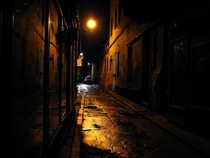 By: Radu Hurmuz(source: http://uncoolcarrot.blogspot.ca/2011/05/dark-alley-dead-sister-and-deadly-dream.html)(Late at night alley near main street) A stabbing happened by who we think is a Guardian to this Royal. The event happenedaround 11:39 at night in this alley by the main street. Police believe that it is because of the gang related war going on between the two gangs and so when the Guardian caught eye of the Royal he went up and stabbed him.We have three witnesses here to meet with and talk to, the first is a man who will not reveal his name to us but he says that whenhe passed by the body he thought “Wowthis young man must be very drunk I guesshe must have just fallen.”From what we think the man mighthave been intoxicated when he first saw theRoyal lying there. Our second witnesses chose to reveal their first names to us which are Freddie and Angela from what they tell us when they first saw the Royal lying on  the ground is “We were passing by and we saw him lying there, we thought he was homeless and simply asleep.” That might not be all to their story though. Our final witness is Laura the Royals girlfriend she says “When I first saw him I was speechless but after that I Decided to call the police.” Thatconcludes our witnesses. What the police  are doing is they are treating this like any regular murder they will look for Evidence and find out who the murderer is but they believe that most likely the murderer is a Guardian.